Community Inclusion Forum 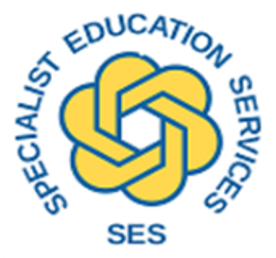 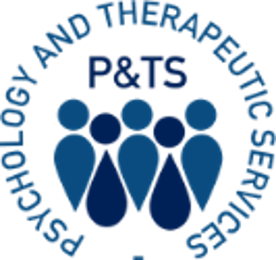 Agenda   Title of Meeting:Suffolk Coastal Community Inclusion ForumSuffolk Coastal Community Inclusion ForumSuffolk Coastal Community Inclusion ForumDate:8th May 2024Time:3:45pm arrivals and refreshments4pm-5:30pm main meetingPlace:Wickham Market Primary School, Dallinghoo Road, Wickham Market, IP13 0RPWickham Market Primary School, Dallinghoo Road, Wickham Market, IP13 0RPWickham Market Primary School, Dallinghoo Road, Wickham Market, IP13 0RPChairs:Jemma Carter and Maria HoughJemma Carter and Maria HoughJemma Carter and Maria HoughMinutes:Lucy SpinkLucy SpinkLucy SpinkGuests:Sonia CarringtonSonia CarringtonSonia CarringtonPlease Bring:Your assessment materials.  We are focussing on what we all use and their advantages and possible weak spots. Your assessment materials.  We are focussing on what we all use and their advantages and possible weak spots. Your assessment materials.  We are focussing on what we all use and their advantages and possible weak spots. Please Read:How MATs can improve SEND support in schools | TesHow MATs can improve SEND support in schools | TesHow MATs can improve SEND support in schools | TesPlease use this link to register https://forms.office.com/e/ahyBscYADKPlease use this link to register https://forms.office.com/e/ahyBscYADKPlease use this link to register https://forms.office.com/e/ahyBscYADKPlease use this link to register https://forms.office.com/e/ahyBscYADKTopic:Lead by:Duration:Introduction and noticesMaria and Jemma10 minsAssessment – what are we using and what are the advantages?  An opportunity to network with colleagues about the assessment tools we are all using and to perhaps discover new ones. Maria and Louise45 minsThe Suffolk Inclusion ToolkitSonia Carrington15 minsDiscussion and agreed next steps 15 minsAgree the focus for the next CIF.	5 mins